 Basic Theatre Vocabulary 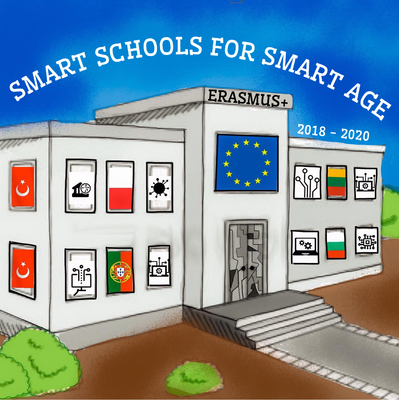 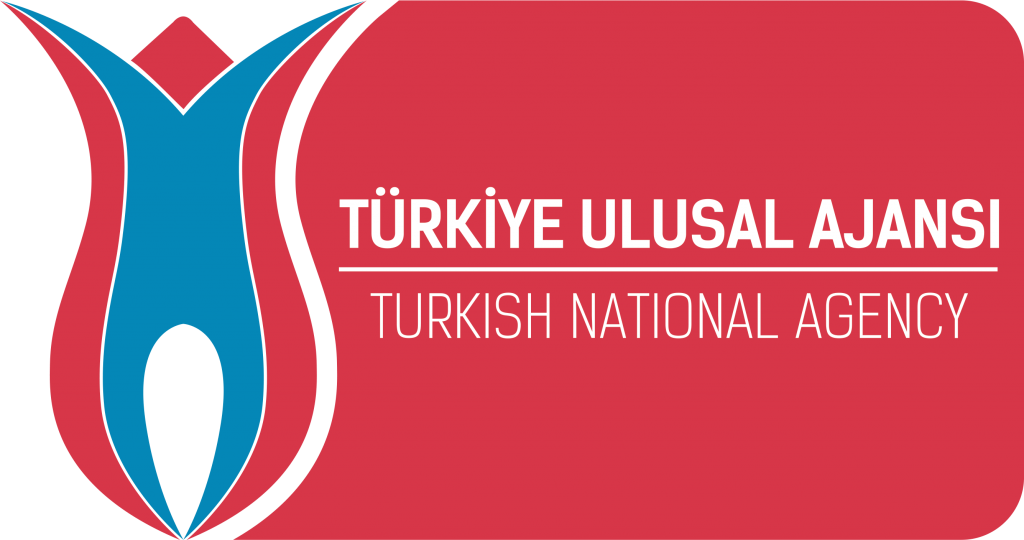 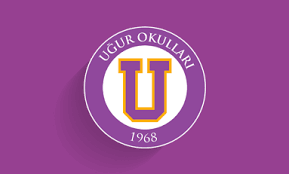 Actor: A man or woman who is cast in a role in a play or musicalAd-lib: An action or dialogue created off of the prepared scriptAntagonist: The person or force working against the protagonist, usually the villainAuditions: Try- out for parts or positions in the play.Beats: A unit of rhythm within a particular section of a play or scene that changes the character’s objective, tact or emotionBlocking: Decision of direction and movement one area of the stage to another as given by the directorBuild: To heighten the intensity of the action within the scene or the entire play.Casting: Actors placed in particular roles based on the auditionsCenter Stage: The exact center of the conventional stage.Character: A role in a play or musical portrayed by an actorCheat/Cheat In/Cheat Out: To 'cheat' is to turn your face or entire body either out to the audience to be seen better without completely turning (so it still looks natural, but you are not completely in profile) or to face in to conceal something.Climax: The highest or most exciting part in a play or scene.Cold Reading: The reading of a script, usually at an audition, without any prior knowledge of the materialComedy: One of two categories in the theater; this type is based mainly in humor, often with mistaken identities and miscommunicationsCostumes: Clothing that is used to further the illusion of a character.Cross: A move from one area of the stage to another.Cue: Signal for actor to speak or move on stage, Usually the end of another actor’s line.Dialogue: A verbal interaction between two or more characters in a play or musicalDiction: The correct pronunciation and articulation of words used so actors can be understood by the audience.Director: The person in charge of bringing a production togetherDownstage: Area of stage closest to the audienceDramaturgy: The study of theater covering the four pillars, Historical, Dramatic, Political, and SocialDress Rehearsal: The final performance before opening night where the entire cast wears their costumes.Fourth Wall: the imaginary “wall” that exists between actors on stage and the audience.Gestures: Movements made with hands and arms, used to emphasize points made in the dialogue.House: The area of a theater where the audience sitsProps: Items carried on stage by actorsImprovisation: Performing on the spur of the moment with no script.Monologue: A lengthy section of dialogue given by one characterPantomime: Telling a story without the use of languagePlaywright: The person who writes the playPlot: The storyline of the play.Protagonist: The main character or the hero/heroine in the playRun-through: A rehearsal moving from start to finish without stopping for corrections or notes.Scene: A small section or segment of the playScript: The dialogue, stage directions, and text of the play.Stage Right/Left: Sides of the stage determined by the actors point of view facing the audience. Symbolized in blocking as SR and SLTragedy: a play dealing with tragic events and having an unhappy ending, especially one concerning the downfall of the main character.Upstage: Area of the stage furthest from the audienceWings: The off stage areas located directly right or left of the stage.